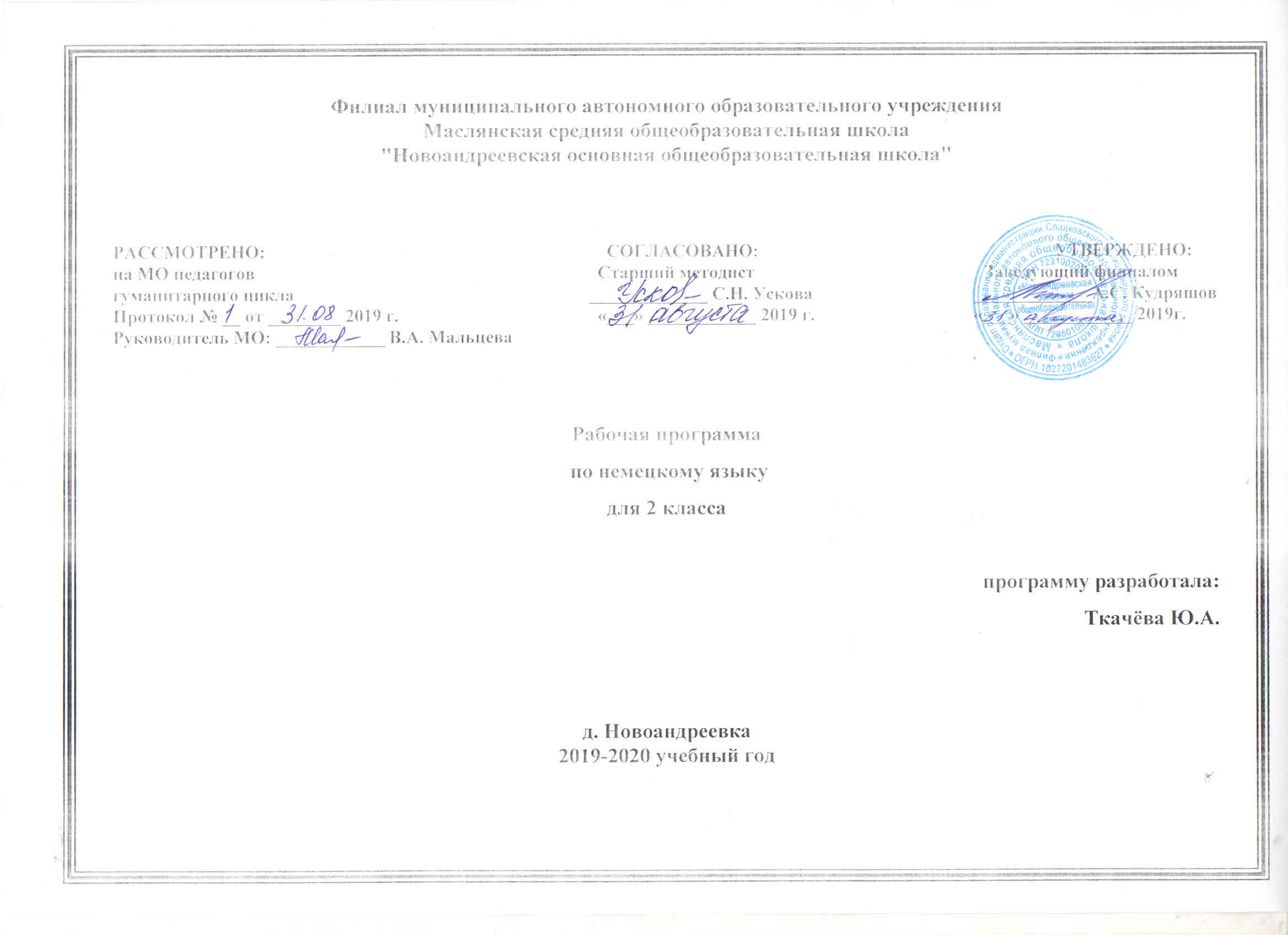 Планируемые результаты обучения немецкому языку во 2 классе     В процессе обучения немецкому языку в начальной школе обучающиеся знакомятся: с названиями стран изучаемого языка; некоторыми литературными персонажами популярных детских произведений; сюжетами некоторых популярных сказок, а также небольшими произведениями детского фольклора (стихами, песнями) на немецком языке; элементарными формами речевого и неречевого поведения, принятого в странах изучаемого языка. Специальные  учебные  умения:Младшие школьники овладевают следующими специальными (предметными) учебными умениями и навыками:  пользоваться  двуязычным словарем учебника(в том числе транскрипцией); пользоваться  справочным материалом, представленным в виде таблиц, схем, правил; вести словарь (словарную тетрадь); систематизировать слова, например, по тематическому принципу; пользоваться языковой догадкой, например, при опознавании интернационализмов; делать обобщения  на основе структурно - функциональных схем простого предложения; опознавать грамматические явления, отсутствующие в родном языке, например, артикли.Общеучебные  умения   и   универсальные  учебные  действия      В  процессе  изучения  курса «Немецкий язык» младшие школьники:совершенствуют  приемы работы с текстом, опираясь на умения, приобретенные на уроках родного языка (прогнозировать содержание текста по заголовку, данным к тексту рисункам, списывать текст, выписывать отдельные слова и предложения из текста и т.п.);овладевают более разнообразными приемами раскрытия значения слова, используя словообразовательные элементы; синонимы, антонимы, контекст;совершенствуют общеречевые коммуникативные умения, например: начинать и завершать разговор, используя речевые клише; поддерживать беседу, задавая вопросы и переспрашивая;учатся  осуществлять самоконтроль, самооценку,Общеучебные и специальные учебные умения, а  также  социокультурная осведомленность приобретаются учащимися в процессе формирования коммуникативных умений  в основных видах речевой деятельности.Личностные, метапредметные и предметные результатыЛичностные:  общее представление о мире как многоязычном и поликультурном сообществе; осознание себя гражданином своей страны; осознание языка, в том числе иностранного, как основного средства общения между людьми; знакомство с миром зарубежных сверстников с использованием средств изучаемого иностранного языка.Метапредметные:   -развитие умения взаимодействовать с окружающими при выполнении разных ролей в пределах речевых потребностей и возможностей младшего школьника;-развитие коммуникативных способностей школьника, умения выбирать адекватные  языковые и речевые средства для успешного решения элементарной коммуникативной задачи;-расширение общего лингвистического кругозора младшего школьника;развитие познавательной, эмоциональной и волевой сфер младшего школьника; -формирование мотивации  к изучению иностранного языка;-овладение умением координированной работы с разными компонентами учебно-методического комплекта.Предметные:-овладение начальными представлениями о нормах иностранного языка (фонетических, лексических, грамматических); умение  находить и сравнивать такие  языковые единицы как звук, буква, слово.Коммуникативные  умения  по видам речевой деятельностиГоворение1. Диалогическая формаУмение вести:-этикетные диалоги в типичных ситуациях бытового, учебно - трудового и межкультурного общения, в том числе с помощью средств коммуникации;- диалог - расспрос (запрос информации и ответ на него);диалог - побуждение к действию. 2. Монологическая формаУмение пользоваться:основными  коммуникативными  типами  речи: описание, рассказ, характеристика (персонажей).     АудированиеВоспринимать на слух и понимать: речь учителя и одноклассников  в процессе общения на уроке и вербально/невербально  реагировать   на  услышанное;небольшие доступные тексты  в аудиозаписи, построенные в основном на изученном языковом материале, в том числе  полученные с помощью средств языковой коммуникации.     Чтение Читать: вслух небольшие тексты, построенные на изученном языковом материале;про себя и понимать тексты, содержащие как изученный языковой материал, так и отдельные новые слова, находить в тексте необходимую информацию (имена персонажей, где происходит действие и т.д.).     ПисьмоВладеть:  умением выписывать из текста слова, словосочетания и предложения;основами письменной речи: писать по образцу поздравление с праздником, короткое личное письмо.     Языковые  средства  и  формируемые  навыкиГрафика, каллиграфия, орфография. Все буквы немецкого алфавита. Звуко - буквенные соответствия. Основные буквосочетания. Знаки транскрипции. Основные правила чтения и орфографии. Написание наиболее употребительных слов, вошедших в активный словарь.      Фонетическая сторона речи. Все звуки немецкого языка. Нормы произношения звуков немецкого языка (долгота и краткость гласных, оглушение звонких согласных в конце слога или слова, отсутствие смягчения согласных перед гласными). Дифтонги. Ударение в изолированном слове, фразе. Отсутствие ударения на служебных словах (артиклях, союзах, предлогах). Членение предложения на смысловые группы. Ритмико-интонационные особенности повествовательного, побудительного и вопросительного (общий и специальный вопросы) предложений. Интонация перечисления.      Лексическая   сторона   речи. Лексические единицы, обслуживающие ситуации общения в пределах тематики начальной школы, в объёме 500 лексических единиц для двустороннего (рецептивного и продуктивного) усвоения. Простейшие устойчивые словосочетания, оценочная лексика и речевые клише как элементы речевого этикета, отражающие культуру немецкоговорящих стран. Интернациональные слова (das Kino, die Fabrik).      Начальные представления  о способах словообразования: суффиксация ( - er -, -in-, -chen-, -lein-, -tion-, -ist-); словосложение (das Lehrbuch); конверсия (das Lesen, die Kälte).     Грамматическая сторона речи. Основные коммуникативные типы предложения: повествовательное, побудительное, вопросительное. Общий и специальный вопросы.     Вопросительные слова: wer, was, wie, warum, wo, wohin, wann. Порядок слов в предложении.Утвердительные и отрицательные предложения. Простое предложение с простым глагольным сказуемым (Wirlesengern.), составным именным сказуемым(MeineFamilieistgroß.)  и составным глагольным сказуемым (Ichlerne Deutschsprechen.). Безличные предложения (Esistkalt. Esschneit). Побудительные предложения (Hilfmirbitte!).Предложения с оборотом Esgibt. Простые распространенные предложения. Предложения с однородными членами. Сложносочиненные предложения с союзами und, aber.2. Содержание учебного предмета (2 кл.)Тематическое планированиеПриложение к рабочей программеКалендарно-тематическое планирование, нем яз 2 классРазделКоличество часовСодержание разделаВводный курс. (32 часа)Значение иностранных языков в жизни человека. Приветствие и знакомство на немецком языке. Прощание. Речевой этикет при знакомстве. Путешествие по Германии. Сообщение о себе. Характеристика людей и животных. Праздник алфавита.Лексика: Guten Tag! Hallo! Ich heiße... . Und du? Und wie heißt du? Auf Wiedersehen! Gut! Richtig! Bitte! Danke! Wer ist das? Bis bald! Sehr angenehm! Woher kommst du? Wie alt bist du? Ich bin 7 Jahre alt. Jung, alt, lustig, traurig, groß, klein, gut, böse, schön, klug, fleißig, nett.Грамматика: Вопросы Ist das …?Sind das …? Имена существительные, нарицательные. Замена существительных местоимениями. Употребление артиклей.Речевые образцы: Das ist … . Das sind ... . Ja, das ist ... . Nein, das sind nicht ... . РО 2 – прилагательные.I. Новые персонажи нашего учебника. Кто они? Какие они? (6часов)Знакомство с персонажами детских сказок. Новые друзья из Германии. Переписка с немецкими школьниками. Почта из Германии.Лексика: interessant, die Sage, gern, lachen, über andere, hilfsbereit, häßlich, faul, Das ist fein! Schreiben, der Brief, suchen, der Freund, aus Russland, der Brieffreund, Was machen sie? Die Post, die Postkarte, das Paket, das Päckchen, der Luftballon, die Farbe, schwary, weiß, rot, blau, grün, grau, gelb, braun, bunt, Wie bitte? Ebenfalls!Грамматика: спряжение глагола sein в настоящем времени.II. Чьи это фотографии? О чем они рассказывают? (6часов)Семейные фотографии Сабины. Семья Джона. Письма из Германии по E-mail.Телефонный разговор. Оформление письма или открытки зарубежному сверстнику.Лексика: Ich glaube, ein Brief von, fragen, antworten, Falsch verbunden! Entschuldigung! Der Vater, die Mutter, die Geschwister, der Bruder, die Schwester, wessen?, das Kind, der Sohn, die Oma, die Tante, der Onkel, mein, dein, Tschüss! Wo? Warum? He, Leute! Ich will... sein, oder, im Mai, das Klassenfest, alles auf Deutsch, Wie geht es dir?Грамматика: притяжательные местоимения, родительный падеж имен собственных.III.Что Сабина и Свен охотно делают дома? А вы? (8 часов)Семья Свена. Семья Сабины. Домашние питомцы. Увлечения Сабины и Свена. Мои увлечения.Лексика: der Autofahrer, die Apothekarin, spielen, malen, wiederholung, wissen, viel, die Katze, der Papagei, das Kätzchen, singen, Giterre spielen, sammeln, die Briefmarke, am Computer spielen, vieles machen, faulenzen, yu Hause, die Tochter, sitzen, stehen, springen, kommen, gehen, arbeiten, zählen, schreiben, turnen, lachen, Szenen schreiben, Reime lernen, Szenen spielen.Грамматика: 1. Притяжательные местоимения sein, ihr, Ihr, unser, euer.2.Отрицание nicht с глаголами.IV. И что мы только не делаем!(6часов)Подготовка к празднику «Прощай, 2 класс!» На уроке немецкого языка. Программа концерта. Инсценировка сказки «Золотой гусь».Лексика: Reporter spielen, yu unserem Fest, Kassetten hören, Deutsch sprechen mit, einige, der Videofilm, über den Sport in unserer Klasse, laufen, Rad fahren, zeigen, im Mai, den Film kommentieren, sehen, fernsehen, finden, wichtig, richtig, bald, schnell, der Ansager, toll, in der Deutschstunde, Klavier spielen, das Programm, helfen, Ich finde das wichtig! Wir haben viel zu tun. Die Probe, die Lehrerin, die Arbeit, um die Wette, der Wettbewerb, Skateboard fahren.Грамматика: спряжение глаголов в настоящем времени, спряжение сильных глаголов с корневым гласным «е», «а», «аu»V.Сыграем на празднике сценки из сказки? Или это слишком трудно?(5часов)Знакомство с Касперле. Принцесса – Несмеяна и Касперле. Подготовка к празднику продолжается.Лексика: können, wollen, jonglieren, Tiere dressieren, schwer, weinen, allein, der Mensch, Was soll ich machen? Sei nicht so traurig! Nur, Ich habe eine Idee! Niemand, der Mann, einesTages, bringen, das Wasser, das Holz.Грамматика: употребление глаголов können, wollen. Повелительная форма известных глаголов.VI.Добро пожаловать на наш праздник! (5часов)Скоро будет праздник. Сказка о золотом гусе заканчивается. Праздник «Прощай, 2 класс!» начинается.Лексика: Willkommen zu unserem Fest! Die Zauberworte, mitmachen, Lachen ist gesund, brummen, enden, Ende gut, alles gut!№ РазделКоличество часов1Вводный курс322 Новые персонажи нашего учебника. Кто они? Какие они? 63Чьи это фотографии? О чем они рассказывают? 64Что Сабина и Свен охотно делают дома? А вы?85И что мы только не делаем!66Сыграем на празднике сценки из сказки? Или это слишком трудно?57Добро пожаловать на наш праздник! 5итого68 часовНомер урока/датаНомер урока/датаНомер урока/датаНомер урока/датаНомер урока/датаНомер урока/датаТема урокаТема урокаТема урокаЛексика по темеЛексика по темеВводный курс (32 ч.)Вводный курс (32 ч.)Вводный курс (32 ч.)Вводный курс (32 ч.)Вводный курс (32 ч.)Вводный курс (32 ч.)Вводный курс (32 ч.)Вводный курс (32 ч.)Вводный курс (32 ч.)Вводный курс (32 ч.)Вводный курс (32 ч.)1 1 Что надо знать перед тем, как отправиться в путь?Что надо знать перед тем, как отправиться в путь?Что надо знать перед тем, как отправиться в путь?Попугай Лулу, Альби, Вальдо, Пикси, Мойзи, Мудрая сова, Хэнди. Guten Tag! Ich heisse …Auf Wiedersehen! Aa, Oo, Ee, Uu, Ii, Wie heisst du?Tt, Nn, Gg, Freut mich!Sehr angenehm! Dd, Hh, Cc, Ss, ch, ei.Das ist … Das sind … und …Rr,Ww,Ff,Ist das …?Nein, das ist nicht …Bb, Kk, ckFrau Werner,Herr Koch,Wer ist das?Попугай Лулу, Альби, Вальдо, Пикси, Мойзи, Мудрая сова, Хэнди. Guten Tag! Ich heisse …Auf Wiedersehen! Aa, Oo, Ee, Uu, Ii, Wie heisst du?Tt, Nn, Gg, Freut mich!Sehr angenehm! Dd, Hh, Cc, Ss, ch, ei.Das ist … Das sind … und …Rr,Ww,Ff,Ist das …?Nein, das ist nicht …Bb, Kk, ckFrau Werner,Herr Koch,Wer ist das?2.2.Давайте познакомимся!Давайте познакомимся!Давайте познакомимся!Попугай Лулу, Альби, Вальдо, Пикси, Мойзи, Мудрая сова, Хэнди. Guten Tag! Ich heisse …Auf Wiedersehen! Aa, Oo, Ee, Uu, Ii, Wie heisst du?Tt, Nn, Gg, Freut mich!Sehr angenehm! Dd, Hh, Cc, Ss, ch, ei.Das ist … Das sind … und …Rr,Ww,Ff,Ist das …?Nein, das ist nicht …Bb, Kk, ckFrau Werner,Herr Koch,Wer ist das?Попугай Лулу, Альби, Вальдо, Пикси, Мойзи, Мудрая сова, Хэнди. Guten Tag! Ich heisse …Auf Wiedersehen! Aa, Oo, Ee, Uu, Ii, Wie heisst du?Tt, Nn, Gg, Freut mich!Sehr angenehm! Dd, Hh, Cc, Ss, ch, ei.Das ist … Das sind … und …Rr,Ww,Ff,Ist das …?Nein, das ist nicht …Bb, Kk, ckFrau Werner,Herr Koch,Wer ist das?3.3.Итак, как поздороватьсяи представиться по-немецки?Итак, как поздороватьсяи представиться по-немецки?Итак, как поздороватьсяи представиться по-немецки?Попугай Лулу, Альби, Вальдо, Пикси, Мойзи, Мудрая сова, Хэнди. Guten Tag! Ich heisse …Auf Wiedersehen! Aa, Oo, Ee, Uu, Ii, Wie heisst du?Tt, Nn, Gg, Freut mich!Sehr angenehm! Dd, Hh, Cc, Ss, ch, ei.Das ist … Das sind … und …Rr,Ww,Ff,Ist das …?Nein, das ist nicht …Bb, Kk, ckFrau Werner,Herr Koch,Wer ist das?Попугай Лулу, Альби, Вальдо, Пикси, Мойзи, Мудрая сова, Хэнди. Guten Tag! Ich heisse …Auf Wiedersehen! Aa, Oo, Ee, Uu, Ii, Wie heisst du?Tt, Nn, Gg, Freut mich!Sehr angenehm! Dd, Hh, Cc, Ss, ch, ei.Das ist … Das sind … und …Rr,Ww,Ff,Ist das …?Nein, das ist nicht …Bb, Kk, ckFrau Werner,Herr Koch,Wer ist das?4.4.О чем говорят пальчиковые куклы?О чем говорят пальчиковые куклы?О чем говорят пальчиковые куклы?Попугай Лулу, Альби, Вальдо, Пикси, Мойзи, Мудрая сова, Хэнди. Guten Tag! Ich heisse …Auf Wiedersehen! Aa, Oo, Ee, Uu, Ii, Wie heisst du?Tt, Nn, Gg, Freut mich!Sehr angenehm! Dd, Hh, Cc, Ss, ch, ei.Das ist … Das sind … und …Rr,Ww,Ff,Ist das …?Nein, das ist nicht …Bb, Kk, ckFrau Werner,Herr Koch,Wer ist das?Попугай Лулу, Альби, Вальдо, Пикси, Мойзи, Мудрая сова, Хэнди. Guten Tag! Ich heisse …Auf Wiedersehen! Aa, Oo, Ee, Uu, Ii, Wie heisst du?Tt, Nn, Gg, Freut mich!Sehr angenehm! Dd, Hh, Cc, Ss, ch, ei.Das ist … Das sind … und …Rr,Ww,Ff,Ist das …?Nein, das ist nicht …Bb, Kk, ckFrau Werner,Herr Koch,Wer ist das?5.5.Поиграем? Споем? (Повторение)Поиграем? Споем? (Повторение)Поиграем? Споем? (Повторение)Попугай Лулу, Альби, Вальдо, Пикси, Мойзи, Мудрая сова, Хэнди. Guten Tag! Ich heisse …Auf Wiedersehen! Aa, Oo, Ee, Uu, Ii, Wie heisst du?Tt, Nn, Gg, Freut mich!Sehr angenehm! Dd, Hh, Cc, Ss, ch, ei.Das ist … Das sind … und …Rr,Ww,Ff,Ist das …?Nein, das ist nicht …Bb, Kk, ckFrau Werner,Herr Koch,Wer ist das?Попугай Лулу, Альби, Вальдо, Пикси, Мойзи, Мудрая сова, Хэнди. Guten Tag! Ich heisse …Auf Wiedersehen! Aa, Oo, Ee, Uu, Ii, Wie heisst du?Tt, Nn, Gg, Freut mich!Sehr angenehm! Dd, Hh, Cc, Ss, ch, ei.Das ist … Das sind … und …Rr,Ww,Ff,Ist das …?Nein, das ist nicht …Bb, Kk, ckFrau Werner,Herr Koch,Wer ist das?6.6.Обобщающее повторение.Обобщающее повторение.Обобщающее повторение.Попугай Лулу, Альби, Вальдо, Пикси, Мойзи, Мудрая сова, Хэнди. Guten Tag! Ich heisse …Auf Wiedersehen! Aa, Oo, Ee, Uu, Ii, Wie heisst du?Tt, Nn, Gg, Freut mich!Sehr angenehm! Dd, Hh, Cc, Ss, ch, ei.Das ist … Das sind … und …Rr,Ww,Ff,Ist das …?Nein, das ist nicht …Bb, Kk, ckFrau Werner,Herr Koch,Wer ist das?Попугай Лулу, Альби, Вальдо, Пикси, Мойзи, Мудрая сова, Хэнди. Guten Tag! Ich heisse …Auf Wiedersehen! Aa, Oo, Ee, Uu, Ii, Wie heisst du?Tt, Nn, Gg, Freut mich!Sehr angenehm! Dd, Hh, Cc, Ss, ch, ei.Das ist … Das sind … und …Rr,Ww,Ff,Ist das …?Nein, das ist nicht …Bb, Kk, ckFrau Werner,Herr Koch,Wer ist das?7.7.А все ли мы успели повторить?А все ли мы успели повторить?А все ли мы успели повторить?Попугай Лулу, Альби, Вальдо, Пикси, Мойзи, Мудрая сова, Хэнди. Guten Tag! Ich heisse …Auf Wiedersehen! Aa, Oo, Ee, Uu, Ii, Wie heisst du?Tt, Nn, Gg, Freut mich!Sehr angenehm! Dd, Hh, Cc, Ss, ch, ei.Das ist … Das sind … und …Rr,Ww,Ff,Ist das …?Nein, das ist nicht …Bb, Kk, ckFrau Werner,Herr Koch,Wer ist das?Попугай Лулу, Альби, Вальдо, Пикси, Мойзи, Мудрая сова, Хэнди. Guten Tag! Ich heisse …Auf Wiedersehen! Aa, Oo, Ee, Uu, Ii, Wie heisst du?Tt, Nn, Gg, Freut mich!Sehr angenehm! Dd, Hh, Cc, Ss, ch, ei.Das ist … Das sind … und …Rr,Ww,Ff,Ist das …?Nein, das ist nicht …Bb, Kk, ckFrau Werner,Herr Koch,Wer ist das?8.8.Как при знакомстве представить других?Как при знакомстве представить других?Как при знакомстве представить других?Попугай Лулу, Альби, Вальдо, Пикси, Мойзи, Мудрая сова, Хэнди. Guten Tag! Ich heisse …Auf Wiedersehen! Aa, Oo, Ee, Uu, Ii, Wie heisst du?Tt, Nn, Gg, Freut mich!Sehr angenehm! Dd, Hh, Cc, Ss, ch, ei.Das ist … Das sind … und …Rr,Ww,Ff,Ist das …?Nein, das ist nicht …Bb, Kk, ckFrau Werner,Herr Koch,Wer ist das?Попугай Лулу, Альби, Вальдо, Пикси, Мойзи, Мудрая сова, Хэнди. Guten Tag! Ich heisse …Auf Wiedersehen! Aa, Oo, Ee, Uu, Ii, Wie heisst du?Tt, Nn, Gg, Freut mich!Sehr angenehm! Dd, Hh, Cc, Ss, ch, ei.Das ist … Das sind … und …Rr,Ww,Ff,Ist das …?Nein, das ist nicht …Bb, Kk, ckFrau Werner,Herr Koch,Wer ist das?9.9.Как уточнить, переспросить?Как уточнить, переспросить?Как уточнить, переспросить?Попугай Лулу, Альби, Вальдо, Пикси, Мойзи, Мудрая сова, Хэнди. Guten Tag! Ich heisse …Auf Wiedersehen! Aa, Oo, Ee, Uu, Ii, Wie heisst du?Tt, Nn, Gg, Freut mich!Sehr angenehm! Dd, Hh, Cc, Ss, ch, ei.Das ist … Das sind … und …Rr,Ww,Ff,Ist das …?Nein, das ist nicht …Bb, Kk, ckFrau Werner,Herr Koch,Wer ist das?Попугай Лулу, Альби, Вальдо, Пикси, Мойзи, Мудрая сова, Хэнди. Guten Tag! Ich heisse …Auf Wiedersehen! Aa, Oo, Ee, Uu, Ii, Wie heisst du?Tt, Nn, Gg, Freut mich!Sehr angenehm! Dd, Hh, Cc, Ss, ch, ei.Das ist … Das sind … und …Rr,Ww,Ff,Ist das …?Nein, das ist nicht …Bb, Kk, ckFrau Werner,Herr Koch,Wer ist das?10.10.Как на вопрос – сомнение дать отрицательный ответ?Как на вопрос – сомнение дать отрицательный ответ?Как на вопрос – сомнение дать отрицательный ответ?Попугай Лулу, Альби, Вальдо, Пикси, Мойзи, Мудрая сова, Хэнди. Guten Tag! Ich heisse …Auf Wiedersehen! Aa, Oo, Ee, Uu, Ii, Wie heisst du?Tt, Nn, Gg, Freut mich!Sehr angenehm! Dd, Hh, Cc, Ss, ch, ei.Das ist … Das sind … und …Rr,Ww,Ff,Ist das …?Nein, das ist nicht …Bb, Kk, ckFrau Werner,Herr Koch,Wer ist das?Попугай Лулу, Альби, Вальдо, Пикси, Мойзи, Мудрая сова, Хэнди. Guten Tag! Ich heisse …Auf Wiedersehen! Aa, Oo, Ee, Uu, Ii, Wie heisst du?Tt, Nn, Gg, Freut mich!Sehr angenehm! Dd, Hh, Cc, Ss, ch, ei.Das ist … Das sind … und …Rr,Ww,Ff,Ist das …?Nein, das ist nicht …Bb, Kk, ckFrau Werner,Herr Koch,Wer ist das?11.11.Поиграем? Споем? (Повторение)Поиграем? Споем? (Повторение)Поиграем? Споем? (Повторение)Попугай Лулу, Альби, Вальдо, Пикси, Мойзи, Мудрая сова, Хэнди. Guten Tag! Ich heisse …Auf Wiedersehen! Aa, Oo, Ee, Uu, Ii, Wie heisst du?Tt, Nn, Gg, Freut mich!Sehr angenehm! Dd, Hh, Cc, Ss, ch, ei.Das ist … Das sind … und …Rr,Ww,Ff,Ist das …?Nein, das ist nicht …Bb, Kk, ckFrau Werner,Herr Koch,Wer ist das?Попугай Лулу, Альби, Вальдо, Пикси, Мойзи, Мудрая сова, Хэнди. Guten Tag! Ich heisse …Auf Wiedersehen! Aa, Oo, Ee, Uu, Ii, Wie heisst du?Tt, Nn, Gg, Freut mich!Sehr angenehm! Dd, Hh, Cc, Ss, ch, ei.Das ist … Das sind … und …Rr,Ww,Ff,Ist das …?Nein, das ist nicht …Bb, Kk, ckFrau Werner,Herr Koch,Wer ist das?12.12.Обобщающее повторение.Обобщающее повторение.Обобщающее повторение.Попугай Лулу, Альби, Вальдо, Пикси, Мойзи, Мудрая сова, Хэнди. Guten Tag! Ich heisse …Auf Wiedersehen! Aa, Oo, Ee, Uu, Ii, Wie heisst du?Tt, Nn, Gg, Freut mich!Sehr angenehm! Dd, Hh, Cc, Ss, ch, ei.Das ist … Das sind … und …Rr,Ww,Ff,Ist das …?Nein, das ist nicht …Bb, Kk, ckFrau Werner,Herr Koch,Wer ist das?Попугай Лулу, Альби, Вальдо, Пикси, Мойзи, Мудрая сова, Хэнди. Guten Tag! Ich heisse …Auf Wiedersehen! Aa, Oo, Ee, Uu, Ii, Wie heisst du?Tt, Nn, Gg, Freut mich!Sehr angenehm! Dd, Hh, Cc, Ss, ch, ei.Das ist … Das sind … und …Rr,Ww,Ff,Ist das …?Nein, das ist nicht …Bb, Kk, ckFrau Werner,Herr Koch,Wer ist das?13.13.А все ли мы успели повторить?А все ли мы успели повторить?А все ли мы успели повторить?Попугай Лулу, Альби, Вальдо, Пикси, Мойзи, Мудрая сова, Хэнди. Guten Tag! Ich heisse …Auf Wiedersehen! Aa, Oo, Ee, Uu, Ii, Wie heisst du?Tt, Nn, Gg, Freut mich!Sehr angenehm! Dd, Hh, Cc, Ss, ch, ei.Das ist … Das sind … und …Rr,Ww,Ff,Ist das …?Nein, das ist nicht …Bb, Kk, ckFrau Werner,Herr Koch,Wer ist das?Попугай Лулу, Альби, Вальдо, Пикси, Мойзи, Мудрая сова, Хэнди. Guten Tag! Ich heisse …Auf Wiedersehen! Aa, Oo, Ee, Uu, Ii, Wie heisst du?Tt, Nn, Gg, Freut mich!Sehr angenehm! Dd, Hh, Cc, Ss, ch, ei.Das ist … Das sind … und …Rr,Ww,Ff,Ist das …?Nein, das ist nicht …Bb, Kk, ckFrau Werner,Herr Koch,Wer ist das?14.14.Как выяснить, кто это?Как выяснить, кто это?Как выяснить, кто это?Попугай Лулу, Альби, Вальдо, Пикси, Мойзи, Мудрая сова, Хэнди. Guten Tag! Ich heisse …Auf Wiedersehen! Aa, Oo, Ee, Uu, Ii, Wie heisst du?Tt, Nn, Gg, Freut mich!Sehr angenehm! Dd, Hh, Cc, Ss, ch, ei.Das ist … Das sind … und …Rr,Ww,Ff,Ist das …?Nein, das ist nicht …Bb, Kk, ckFrau Werner,Herr Koch,Wer ist das?Попугай Лулу, Альби, Вальдо, Пикси, Мойзи, Мудрая сова, Хэнди. Guten Tag! Ich heisse …Auf Wiedersehen! Aa, Oo, Ee, Uu, Ii, Wie heisst du?Tt, Nn, Gg, Freut mich!Sehr angenehm! Dd, Hh, Cc, Ss, ch, ei.Das ist … Das sind … und …Rr,Ww,Ff,Ist das …?Nein, das ist nicht …Bb, Kk, ckFrau Werner,Herr Koch,Wer ist das?15.15.Итак, как спросить, кто это?Итак, как спросить, кто это?Итак, как спросить, кто это?Попугай Лулу, Альби, Вальдо, Пикси, Мойзи, Мудрая сова, Хэнди. Guten Tag! Ich heisse …Auf Wiedersehen! Aa, Oo, Ee, Uu, Ii, Wie heisst du?Tt, Nn, Gg, Freut mich!Sehr angenehm! Dd, Hh, Cc, Ss, ch, ei.Das ist … Das sind … und …Rr,Ww,Ff,Ist das …?Nein, das ist nicht …Bb, Kk, ckFrau Werner,Herr Koch,Wer ist das?Попугай Лулу, Альби, Вальдо, Пикси, Мойзи, Мудрая сова, Хэнди. Guten Tag! Ich heisse …Auf Wiedersehen! Aa, Oo, Ee, Uu, Ii, Wie heisst du?Tt, Nn, Gg, Freut mich!Sehr angenehm! Dd, Hh, Cc, Ss, ch, ei.Das ist … Das sind … und …Rr,Ww,Ff,Ist das …?Nein, das ist nicht …Bb, Kk, ckFrau Werner,Herr Koch,Wer ist das?161616Спрашиваем, как зовут сверстников, как зовут взрослых?Спрашиваем, как зовут сверстников, как зовут взрослых?Спрашиваем, как зовут сверстников, как зовут взрослых?Спрашиваем, как зовут сверстников, как зовут взрослых?171717Поиграем? Споем? (Повторение)Поиграем? Споем? (Повторение)Поиграем? Споем? (Повторение)Поиграем? Споем? (Повторение)Zz, Vv, ie, Pp, eh,ah, zählen, Xx, Ü,Ö,Ä,Turnen, Hallo! Bis bald! alle,St,sp,sch,Woher kommst du?Ich komme aus Ich weiß nicht, Zz, Vv, ie, Pp, eh,ah, zählen, Xx, Ü,Ö,Ä,Turnen, Hallo! Bis bald! alle,St,sp,sch,Woher kommst du?Ich komme aus Ich weiß nicht, 181818Обобщающее повторение.Обобщающее повторение.Обобщающее повторение.Обобщающее повторение.191919Работа над лексикой. Оформление словаря.Работа над лексикой. Оформление словаря.Работа над лексикой. Оформление словаря.Работа над лексикой. Оформление словаря.Tz, th, ph, Ich bin 8 Jahre alt.Danke! Tsch, aa, äu, Baron von Münchhausen, Frau Holle, Däumelinchen, Till Eulenspiegel, Schneewittchen, Nussknacker, Der Mann, er, Die Frau, sie, das Mädchen, es, Tz, th, ph, Ich bin 8 Jahre alt.Danke! Tsch, aa, äu, Baron von Münchhausen, Frau Holle, Däumelinchen, Till Eulenspiegel, Schneewittchen, Nussknacker, Der Mann, er, Die Frau, sie, das Mädchen, es, 202020Спросим, кто откуда.Спросим, кто откуда.Спросим, кто откуда.Спросим, кто откуда.Qq, Yy, Auch, aus einem Maerchen, Ig,ng, Das ABC, der Junge, die Hexe, Wie ist …? Jung, lustig, groß, klein, gut, alt, böse, schön, klug, dumm, fleißig, nicht besonders, nett, nicht wahr?, stimmt, richtig, Ich liebe dich.Qq, Yy, Auch, aus einem Maerchen, Ig,ng, Das ABC, der Junge, die Hexe, Wie ist …? Jung, lustig, groß, klein, gut, alt, böse, schön, klug, dumm, fleißig, nicht besonders, nett, nicht wahr?, stimmt, richtig, Ich liebe dich.212121Как спросить о возрастеКак спросить о возрастеКак спросить о возрастеКак спросить о возрасте222222Что мы уже можем сообщить о себе?Что мы уже можем сообщить о себе?Что мы уже можем сообщить о себе?Что мы уже можем сообщить о себе?232323Поиграем? Споем? (Повторение)Поиграем? Споем? (Повторение)Поиграем? Споем? (Повторение)Поиграем? Споем? (Повторение)242424Обобщающее повторение.Обобщающее повторение.Обобщающее повторение.Обобщающее повторение.252525А все ли мы успели повторить?А все ли мы успели повторить?А все ли мы успели повторить?А все ли мы успели повторить?262626Итак, кто придет на «Праздник алфавита»?Wie alt bist du?Итак, кто придет на «Праздник алфавита»?Wie alt bist du?Итак, кто придет на «Праздник алфавита»?Wie alt bist du?Итак, кто придет на «Праздник алфавита»?Wie alt bist du?272727У нас гости. Употребление артиклей.У нас гости. Употребление артиклей.У нас гости. Употребление артиклей.У нас гости. Употребление артиклей.282828Как сказать, кто какой?Как сказать, кто какой?Как сказать, кто какой?Как сказать, кто какой?292929Итак, кто какой?Итак, кто какой?Итак, кто какой?Итак, кто какой?303030Готовимся к «Празднику алфавита».Готовимся к «Празднику алфавита».Готовимся к «Празднику алфавита».Готовимся к «Празднику алфавита».313131Поиграем? Споем? (Повторение)Поиграем? Споем? (Повторение)Поиграем? Споем? (Повторение)Поиграем? Споем? (Повторение)323232«Праздник алфавита»«Праздник алфавита»«Праздник алфавита»«Праздник алфавита»Основной курс (20ч.)Основной курс (20ч.)Основной курс (20ч.)Основной курс (20ч.)Основной курс (20ч.)Основной курс (20ч.)Основной курс (20ч.)I.Новые персонажи нашего учебника.Кто они? Какие они? 6ч.I.Новые персонажи нашего учебника.Кто они? Какие они? 6ч.I.Новые персонажи нашего учебника.Кто они? Какие они? 6ч.33. 33. 33. 33. Мы знаем некоторыхперсонажей немецкихкнижек, не так ли?Мы знаем некоторыхперсонажей немецкихкнижек, не так ли?Мы знаем некоторыхперсонажей немецкихкнижек, не так ли?Мы знаем некоторыхперсонажей немецкихкнижек, не так ли?Interessant, lacht gern über andere, die Sage, hilfsbereit, hässlich,Wir, faul, Was machen sie?Briefe schreiben, Freunde besuchen, aus Russland, der Brieffreund, die Post, die Postkarte, das Paket, der luftballon, die Farbe, grau, Schwarz, weiß, gelb, rot, braun, blau, grün, buntInteressant, lacht gern über andere, die Sage, hilfsbereit, hässlich,Wir, faul, Was machen sie?Briefe schreiben, Freunde besuchen, aus Russland, der Brieffreund, die Post, die Postkarte, das Paket, der luftballon, die Farbe, grau, Schwarz, weiß, gelb, rot, braun, blau, grün, bunt34.34.34.34.А вот новые персонажиучебника.А вот новые персонажиучебника.А вот новые персонажиучебника.А вот новые персонажиучебника.Interessant, lacht gern über andere, die Sage, hilfsbereit, hässlich,Wir, faul, Was machen sie?Briefe schreiben, Freunde besuchen, aus Russland, der Brieffreund, die Post, die Postkarte, das Paket, der luftballon, die Farbe, grau, Schwarz, weiß, gelb, rot, braun, blau, grün, buntInteressant, lacht gern über andere, die Sage, hilfsbereit, hässlich,Wir, faul, Was machen sie?Briefe schreiben, Freunde besuchen, aus Russland, der Brieffreund, die Post, die Postkarte, das Paket, der luftballon, die Farbe, grau, Schwarz, weiß, gelb, rot, braun, blau, grün, bunt35.35.35.35.Почта пришла!Почта пришла!Почта пришла!Почта пришла!Interessant, lacht gern über andere, die Sage, hilfsbereit, hässlich,Wir, faul, Was machen sie?Briefe schreiben, Freunde besuchen, aus Russland, der Brieffreund, die Post, die Postkarte, das Paket, der luftballon, die Farbe, grau, Schwarz, weiß, gelb, rot, braun, blau, grün, buntInteressant, lacht gern über andere, die Sage, hilfsbereit, hässlich,Wir, faul, Was machen sie?Briefe schreiben, Freunde besuchen, aus Russland, der Brieffreund, die Post, die Postkarte, das Paket, der luftballon, die Farbe, grau, Schwarz, weiß, gelb, rot, braun, blau, grün, bunt36.36.36.36.Мы играем и поем. Повторение.Мы играем и поем. Повторение.Мы играем и поем. Повторение.Мы играем и поем. Повторение.Interessant, lacht gern über andere, die Sage, hilfsbereit, hässlich,Wir, faul, Was machen sie?Briefe schreiben, Freunde besuchen, aus Russland, der Brieffreund, die Post, die Postkarte, das Paket, der luftballon, die Farbe, grau, Schwarz, weiß, gelb, rot, braun, blau, grün, buntInteressant, lacht gern über andere, die Sage, hilfsbereit, hässlich,Wir, faul, Was machen sie?Briefe schreiben, Freunde besuchen, aus Russland, der Brieffreund, die Post, die Postkarte, das Paket, der luftballon, die Farbe, grau, Schwarz, weiß, gelb, rot, braun, blau, grün, bunt37.37.37.37.Обобщающее повторение.Обобщающее повторение.Обобщающее повторение.Обобщающее повторение.Interessant, lacht gern über andere, die Sage, hilfsbereit, hässlich,Wir, faul, Was machen sie?Briefe schreiben, Freunde besuchen, aus Russland, der Brieffreund, die Post, die Postkarte, das Paket, der luftballon, die Farbe, grau, Schwarz, weiß, gelb, rot, braun, blau, grün, buntInteressant, lacht gern über andere, die Sage, hilfsbereit, hässlich,Wir, faul, Was machen sie?Briefe schreiben, Freunde besuchen, aus Russland, der Brieffreund, die Post, die Postkarte, das Paket, der luftballon, die Farbe, grau, Schwarz, weiß, gelb, rot, braun, blau, grün, bunt38.38.38.38.Что мы не успелисделать?Что мы не успелисделать?Что мы не успелисделать?Что мы не успелисделать?Interessant, lacht gern über andere, die Sage, hilfsbereit, hässlich,Wir, faul, Was machen sie?Briefe schreiben, Freunde besuchen, aus Russland, der Brieffreund, die Post, die Postkarte, das Paket, der luftballon, die Farbe, grau, Schwarz, weiß, gelb, rot, braun, blau, grün, buntInteressant, lacht gern über andere, die Sage, hilfsbereit, hässlich,Wir, faul, Was machen sie?Briefe schreiben, Freunde besuchen, aus Russland, der Brieffreund, die Post, die Postkarte, das Paket, der luftballon, die Farbe, grau, Schwarz, weiß, gelb, rot, braun, blau, grün, buntЧьи это фотографии? О чём они рассказывают? 6 ч.Чьи это фотографии? О чём они рассказывают? 6 ч.Чьи это фотографии? О чём они рассказывают? 6 ч.Чьи это фотографии? О чём они рассказывают? 6 ч.Чьи это фотографии? О чём они рассказывают? 6 ч.Чьи это фотографии? О чём они рассказывают? 6 ч.39.39.39.39.Семейные фотографии из Германии.Семейные фотографии из Германии.Семейные фотографии из Германии.Семейные фотографии из Германии.Der Vater, die Mutter, der Bruder, die Schwester, die Geschwister, der Junge, das Kind, tragen, antworten, wessen? Die Kinder, mein, dein, der Sohn, die Oma, die Tante, der Onkel, wohnen, Tschues! Wo? Warum? Will, lernen, zusammen, Ich will … sein.Der Vater, die Mutter, der Bruder, die Schwester, die Geschwister, der Junge, das Kind, tragen, antworten, wessen? Die Kinder, mein, dein, der Sohn, die Oma, die Tante, der Onkel, wohnen, Tschues! Wo? Warum? Will, lernen, zusammen, Ich will … sein.40.40.40.40.А чьи это фотографии?А чьи это фотографии?А чьи это фотографии?А чьи это фотографии?Der Vater, die Mutter, der Bruder, die Schwester, die Geschwister, der Junge, das Kind, tragen, antworten, wessen? Die Kinder, mein, dein, der Sohn, die Oma, die Tante, der Onkel, wohnen, Tschues! Wo? Warum? Will, lernen, zusammen, Ich will … sein.Der Vater, die Mutter, der Bruder, die Schwester, die Geschwister, der Junge, das Kind, tragen, antworten, wessen? Die Kinder, mein, dein, der Sohn, die Oma, die Tante, der Onkel, wohnen, Tschues! Wo? Warum? Will, lernen, zusammen, Ich will … sein.41.41.41.41.Письмо от Свена.Письмо от Свена.Письмо от Свена.Письмо от Свена.Der Vater, die Mutter, der Bruder, die Schwester, die Geschwister, der Junge, das Kind, tragen, antworten, wessen? Die Kinder, mein, dein, der Sohn, die Oma, die Tante, der Onkel, wohnen, Tschues! Wo? Warum? Will, lernen, zusammen, Ich will … sein.Der Vater, die Mutter, der Bruder, die Schwester, die Geschwister, der Junge, das Kind, tragen, antworten, wessen? Die Kinder, mein, dein, der Sohn, die Oma, die Tante, der Onkel, wohnen, Tschues! Wo? Warum? Will, lernen, zusammen, Ich will … sein.42.42.42.42.Мы играем и поем.Повторение.Мы играем и поем.Повторение.Мы играем и поем.Повторение.Мы играем и поем.Повторение.Der Vater, die Mutter, der Bruder, die Schwester, die Geschwister, der Junge, das Kind, tragen, antworten, wessen? Die Kinder, mein, dein, der Sohn, die Oma, die Tante, der Onkel, wohnen, Tschues! Wo? Warum? Will, lernen, zusammen, Ich will … sein.Der Vater, die Mutter, der Bruder, die Schwester, die Geschwister, der Junge, das Kind, tragen, antworten, wessen? Die Kinder, mein, dein, der Sohn, die Oma, die Tante, der Onkel, wohnen, Tschues! Wo? Warum? Will, lernen, zusammen, Ich will … sein.43.43.43.43.Обобщающее повторение.Обобщающее повторение.Обобщающее повторение.Обобщающее повторение.Der Vater, die Mutter, der Bruder, die Schwester, die Geschwister, der Junge, das Kind, tragen, antworten, wessen? Die Kinder, mein, dein, der Sohn, die Oma, die Tante, der Onkel, wohnen, Tschues! Wo? Warum? Will, lernen, zusammen, Ich will … sein.Der Vater, die Mutter, der Bruder, die Schwester, die Geschwister, der Junge, das Kind, tragen, antworten, wessen? Die Kinder, mein, dein, der Sohn, die Oma, die Tante, der Onkel, wohnen, Tschues! Wo? Warum? Will, lernen, zusammen, Ich will … sein.44.44.44.44.Что мы не успели сделать?Что мы не успели сделать?Что мы не успели сделать?Что мы не успели сделать?Der Vater, die Mutter, der Bruder, die Schwester, die Geschwister, der Junge, das Kind, tragen, antworten, wessen? Die Kinder, mein, dein, der Sohn, die Oma, die Tante, der Onkel, wohnen, Tschues! Wo? Warum? Will, lernen, zusammen, Ich will … sein.Der Vater, die Mutter, der Bruder, die Schwester, die Geschwister, der Junge, das Kind, tragen, antworten, wessen? Die Kinder, mein, dein, der Sohn, die Oma, die Tante, der Onkel, wohnen, Tschues! Wo? Warum? Will, lernen, zusammen, Ich will … sein.45.45.45.45.III.Что Сабина и Свен охотно делают дома? 8ч.III.Что Сабина и Свен охотно делают дома? 8ч.III.Что Сабина и Свен охотно делают дома? 8ч.III.Что Сабина и Свен охотно делают дома? 8ч.III.Что Сабина и Свен охотно делают дома? 8ч.III.Что Сабина и Свен охотно делают дома? 8ч.45.45.45.45.О чем рассказываютсемейные фотографииСвена?О чем рассказываютсемейные фотографииСвена?О чем рассказываютсемейные фотографииСвена?О чем рассказываютсемейные фотографииСвена?Der Autofahrer, die Apothekerin, spielen, malen, wiederholen, wissen, Gute Nacht! Viel, sein, ihr, die Katze, singen, Giterre spielen, sammeln, am Computer spielen, vieles machen, faulenzen, zu Hause, die Tochter, sitzen, stehen, springen, kommen, gehen, rechnen.Der Autofahrer, die Apothekerin, spielen, malen, wiederholen, wissen, Gute Nacht! Viel, sein, ihr, die Katze, singen, Giterre spielen, sammeln, am Computer spielen, vieles machen, faulenzen, zu Hause, die Tochter, sitzen, stehen, springen, kommen, gehen, rechnen.46.46.46.46.Что Сабина и Свен охотно делают? А вы?Что Сабина и Свен охотно делают? А вы?Что Сабина и Свен охотно делают? А вы?Что Сабина и Свен охотно делают? А вы?Der Autofahrer, die Apothekerin, spielen, malen, wiederholen, wissen, Gute Nacht! Viel, sein, ihr, die Katze, singen, Giterre spielen, sammeln, am Computer spielen, vieles machen, faulenzen, zu Hause, die Tochter, sitzen, stehen, springen, kommen, gehen, rechnen.Der Autofahrer, die Apothekerin, spielen, malen, wiederholen, wissen, Gute Nacht! Viel, sein, ihr, die Katze, singen, Giterre spielen, sammeln, am Computer spielen, vieles machen, faulenzen, zu Hause, die Tochter, sitzen, stehen, springen, kommen, gehen, rechnen.47.47.47.47.А что Сабина и Свенделают неохотно?А что Сабина и Свенделают неохотно?А что Сабина и Свенделают неохотно?А что Сабина и Свенделают неохотно?Der Autofahrer, die Apothekerin, spielen, malen, wiederholen, wissen, Gute Nacht! Viel, sein, ihr, die Katze, singen, Giterre spielen, sammeln, am Computer spielen, vieles machen, faulenzen, zu Hause, die Tochter, sitzen, stehen, springen, kommen, gehen, rechnen.Der Autofahrer, die Apothekerin, spielen, malen, wiederholen, wissen, Gute Nacht! Viel, sein, ihr, die Katze, singen, Giterre spielen, sammeln, am Computer spielen, vieles machen, faulenzen, zu Hause, die Tochter, sitzen, stehen, springen, kommen, gehen, rechnen.48.48.48.48.Обучение чтению и письму.Обучение чтению и письму.Обучение чтению и письму.Обучение чтению и письму.Der Autofahrer, die Apothekerin, spielen, malen, wiederholen, wissen, Gute Nacht! Viel, sein, ihr, die Katze, singen, Giterre spielen, sammeln, am Computer spielen, vieles machen, faulenzen, zu Hause, die Tochter, sitzen, stehen, springen, kommen, gehen, rechnen.Der Autofahrer, die Apothekerin, spielen, malen, wiederholen, wissen, Gute Nacht! Viel, sein, ihr, die Katze, singen, Giterre spielen, sammeln, am Computer spielen, vieles machen, faulenzen, zu Hause, die Tochter, sitzen, stehen, springen, kommen, gehen, rechnen.49.49.49.49.Мы играем и поем.Повторение.Мы играем и поем.Повторение.Мы играем и поем.Повторение.Мы играем и поем.Повторение.Der Autofahrer, die Apothekerin, spielen, malen, wiederholen, wissen, Gute Nacht! Viel, sein, ihr, die Katze, singen, Giterre spielen, sammeln, am Computer spielen, vieles machen, faulenzen, zu Hause, die Tochter, sitzen, stehen, springen, kommen, gehen, rechnen.Der Autofahrer, die Apothekerin, spielen, malen, wiederholen, wissen, Gute Nacht! Viel, sein, ihr, die Katze, singen, Giterre spielen, sammeln, am Computer spielen, vieles machen, faulenzen, zu Hause, die Tochter, sitzen, stehen, springen, kommen, gehen, rechnen.50.50.50.50.Работа над лексикой«Семья»Работа над лексикой«Семья»Работа над лексикой«Семья»Работа над лексикой«Семья»Der Autofahrer, die Apothekerin, spielen, malen, wiederholen, wissen, Gute Nacht! Viel, sein, ihr, die Katze, singen, Giterre spielen, sammeln, am Computer spielen, vieles machen, faulenzen, zu Hause, die Tochter, sitzen, stehen, springen, kommen, gehen, rechnen.Der Autofahrer, die Apothekerin, spielen, malen, wiederholen, wissen, Gute Nacht! Viel, sein, ihr, die Katze, singen, Giterre spielen, sammeln, am Computer spielen, vieles machen, faulenzen, zu Hause, die Tochter, sitzen, stehen, springen, kommen, gehen, rechnen.51.51.51.51.Обобщающее повторение.Обобщающее повторение.Обобщающее повторение.Обобщающее повторение.Der Autofahrer, die Apothekerin, spielen, malen, wiederholen, wissen, Gute Nacht! Viel, sein, ihr, die Katze, singen, Giterre spielen, sammeln, am Computer spielen, vieles machen, faulenzen, zu Hause, die Tochter, sitzen, stehen, springen, kommen, gehen, rechnen.Der Autofahrer, die Apothekerin, spielen, malen, wiederholen, wissen, Gute Nacht! Viel, sein, ihr, die Katze, singen, Giterre spielen, sammeln, am Computer spielen, vieles machen, faulenzen, zu Hause, die Tochter, sitzen, stehen, springen, kommen, gehen, rechnen.52.52.52.52.Что мы не успели сделать?Что мы не успели сделать?Что мы не успели сделать?Что мы не успели сделать?Der Autofahrer, die Apothekerin, spielen, malen, wiederholen, wissen, Gute Nacht! Viel, sein, ihr, die Katze, singen, Giterre spielen, sammeln, am Computer spielen, vieles machen, faulenzen, zu Hause, die Tochter, sitzen, stehen, springen, kommen, gehen, rechnen.Der Autofahrer, die Apothekerin, spielen, malen, wiederholen, wissen, Gute Nacht! Viel, sein, ihr, die Katze, singen, Giterre spielen, sammeln, am Computer spielen, vieles machen, faulenzen, zu Hause, die Tochter, sitzen, stehen, springen, kommen, gehen, rechnen.IV. И что мы только не делаем! (6ч.)IV. И что мы только не делаем! (6ч.)IV. И что мы только не делаем! (6ч.)IV. И что мы только не делаем! (6ч.)IV. И что мы только не делаем! (6ч.)IV. И что мы только не делаем! (6ч.)IV. И что мы только не делаем! (6ч.)IV. И что мы только не делаем! (6ч.)IV. И что мы только не делаем! (6ч.)IV. И что мы только не делаем! (6ч.)53.Аня и Саша играют в репортеров.Аня и Саша играют в репортеров.Аня и Саша играют в репортеров.Аня и Саша играют в репортеров.Аня и Саша играют в репортеров.Аня и Саша играют в репортеров.Аня и Саша играют в репортеров.Kasseten hören, Deutsch sprechen, mit, einige, der Videofilm, über den Sport in unserer Klasse, laufen, Rad fahren, zeigen, im Mai, den Film Kommentieren, sehen, fernsehen, finden, bald, wichtig, schnell, richtig, Toll!, die Lehrerin, in der Deutschstunde, Klavier spielen, helfen, Wir haben viel zu tun, die Probe, die Arbeit, um die Wette, der WettbewerbKasseten hören, Deutsch sprechen, mit, einige, der Videofilm, über den Sport in unserer Klasse, laufen, Rad fahren, zeigen, im Mai, den Film Kommentieren, sehen, fernsehen, finden, bald, wichtig, schnell, richtig, Toll!, die Lehrerin, in der Deutschstunde, Klavier spielen, helfen, Wir haben viel zu tun, die Probe, die Arbeit, um die Wette, der Wettbewerb54.О чем говорят сегодня дети на уроке немецкого языка.О чем говорят сегодня дети на уроке немецкого языка.О чем говорят сегодня дети на уроке немецкого языка.О чем говорят сегодня дети на уроке немецкого языка.О чем говорят сегодня дети на уроке немецкого языка.О чем говорят сегодня дети на уроке немецкого языка.О чем говорят сегодня дети на уроке немецкого языка.Kasseten hören, Deutsch sprechen, mit, einige, der Videofilm, über den Sport in unserer Klasse, laufen, Rad fahren, zeigen, im Mai, den Film Kommentieren, sehen, fernsehen, finden, bald, wichtig, schnell, richtig, Toll!, die Lehrerin, in der Deutschstunde, Klavier spielen, helfen, Wir haben viel zu tun, die Probe, die Arbeit, um die Wette, der WettbewerbKasseten hören, Deutsch sprechen, mit, einige, der Videofilm, über den Sport in unserer Klasse, laufen, Rad fahren, zeigen, im Mai, den Film Kommentieren, sehen, fernsehen, finden, bald, wichtig, schnell, richtig, Toll!, die Lehrerin, in der Deutschstunde, Klavier spielen, helfen, Wir haben viel zu tun, die Probe, die Arbeit, um die Wette, der Wettbewerb55.Аня и Саша пишут письма Сабине и Свену. А вы?Аня и Саша пишут письма Сабине и Свену. А вы?Аня и Саша пишут письма Сабине и Свену. А вы?Аня и Саша пишут письма Сабине и Свену. А вы?Аня и Саша пишут письма Сабине и Свену. А вы?Аня и Саша пишут письма Сабине и Свену. А вы?Аня и Саша пишут письма Сабине и Свену. А вы?Kasseten hören, Deutsch sprechen, mit, einige, der Videofilm, über den Sport in unserer Klasse, laufen, Rad fahren, zeigen, im Mai, den Film Kommentieren, sehen, fernsehen, finden, bald, wichtig, schnell, richtig, Toll!, die Lehrerin, in der Deutschstunde, Klavier spielen, helfen, Wir haben viel zu tun, die Probe, die Arbeit, um die Wette, der WettbewerbKasseten hören, Deutsch sprechen, mit, einige, der Videofilm, über den Sport in unserer Klasse, laufen, Rad fahren, zeigen, im Mai, den Film Kommentieren, sehen, fernsehen, finden, bald, wichtig, schnell, richtig, Toll!, die Lehrerin, in der Deutschstunde, Klavier spielen, helfen, Wir haben viel zu tun, die Probe, die Arbeit, um die Wette, der Wettbewerb56.Мы играем и поем. Повторение.Мы играем и поем. Повторение.Мы играем и поем. Повторение.Мы играем и поем. Повторение.Мы играем и поем. Повторение.Мы играем и поем. Повторение.Мы играем и поем. Повторение.Kasseten hören, Deutsch sprechen, mit, einige, der Videofilm, über den Sport in unserer Klasse, laufen, Rad fahren, zeigen, im Mai, den Film Kommentieren, sehen, fernsehen, finden, bald, wichtig, schnell, richtig, Toll!, die Lehrerin, in der Deutschstunde, Klavier spielen, helfen, Wir haben viel zu tun, die Probe, die Arbeit, um die Wette, der WettbewerbKasseten hören, Deutsch sprechen, mit, einige, der Videofilm, über den Sport in unserer Klasse, laufen, Rad fahren, zeigen, im Mai, den Film Kommentieren, sehen, fernsehen, finden, bald, wichtig, schnell, richtig, Toll!, die Lehrerin, in der Deutschstunde, Klavier spielen, helfen, Wir haben viel zu tun, die Probe, die Arbeit, um die Wette, der Wettbewerb57.Обучение чтению.Обучение чтению.Обучение чтению.Обучение чтению.Обучение чтению.Обучение чтению.Обучение чтению.Kasseten hören, Deutsch sprechen, mit, einige, der Videofilm, über den Sport in unserer Klasse, laufen, Rad fahren, zeigen, im Mai, den Film Kommentieren, sehen, fernsehen, finden, bald, wichtig, schnell, richtig, Toll!, die Lehrerin, in der Deutschstunde, Klavier spielen, helfen, Wir haben viel zu tun, die Probe, die Arbeit, um die Wette, der WettbewerbKasseten hören, Deutsch sprechen, mit, einige, der Videofilm, über den Sport in unserer Klasse, laufen, Rad fahren, zeigen, im Mai, den Film Kommentieren, sehen, fernsehen, finden, bald, wichtig, schnell, richtig, Toll!, die Lehrerin, in der Deutschstunde, Klavier spielen, helfen, Wir haben viel zu tun, die Probe, die Arbeit, um die Wette, der Wettbewerb58.Обобщающее повторение.Обобщающее повторение.Обобщающее повторение.Обобщающее повторение.Обобщающее повторение.Обобщающее повторение.Обобщающее повторение.Kasseten hören, Deutsch sprechen, mit, einige, der Videofilm, über den Sport in unserer Klasse, laufen, Rad fahren, zeigen, im Mai, den Film Kommentieren, sehen, fernsehen, finden, bald, wichtig, schnell, richtig, Toll!, die Lehrerin, in der Deutschstunde, Klavier spielen, helfen, Wir haben viel zu tun, die Probe, die Arbeit, um die Wette, der WettbewerbKasseten hören, Deutsch sprechen, mit, einige, der Videofilm, über den Sport in unserer Klasse, laufen, Rad fahren, zeigen, im Mai, den Film Kommentieren, sehen, fernsehen, finden, bald, wichtig, schnell, richtig, Toll!, die Lehrerin, in der Deutschstunde, Klavier spielen, helfen, Wir haben viel zu tun, die Probe, die Arbeit, um die Wette, der WettbewerbV. Сыграем на празднике сценки из сказки? Или это слишком трудно?(5ч.)V. Сыграем на празднике сценки из сказки? Или это слишком трудно?(5ч.)V. Сыграем на празднике сценки из сказки? Или это слишком трудно?(5ч.)V. Сыграем на празднике сценки из сказки? Или это слишком трудно?(5ч.)V. Сыграем на празднике сценки из сказки? Или это слишком трудно?(5ч.)V. Сыграем на празднике сценки из сказки? Или это слишком трудно?(5ч.)V. Сыграем на празднике сценки из сказки? Или это слишком трудно?(5ч.)V. Сыграем на празднике сценки из сказки? Или это слишком трудно?(5ч.)V. Сыграем на празднике сценки из сказки? Или это слишком трудно?(5ч.)V. Сыграем на празднике сценки из сказки? Или это слишком трудно?(5ч.)59.Кто хочет, тот сможетКто хочет, тот сможетКто хочет, тот сможетКто хочет, тот сможетКто хочет, тот сможетКто хочет, тот сможетКто хочет, тот сможетKönnen, wollen, Tiere dressieren, schwer, weinen, allein, der Mensch, Was soll ich machen? Nur, Ich habe eine Idee. Niemand, die Männer, eines Tages, bringen, das Wasser, das HolzKönnen, wollen, Tiere dressieren, schwer, weinen, allein, der Mensch, Was soll ich machen? Nur, Ich habe eine Idee. Niemand, die Männer, eines Tages, bringen, das Wasser, das Holz60.Как Касперле хотел развеселить принцессу?Как Касперле хотел развеселить принцессу?Как Касперле хотел развеселить принцессу?Как Касперле хотел развеселить принцессу?Как Касперле хотел развеселить принцессу?Как Касперле хотел развеселить принцессу?Как Касперле хотел развеселить принцессу?Können, wollen, Tiere dressieren, schwer, weinen, allein, der Mensch, Was soll ich machen? Nur, Ich habe eine Idee. Niemand, die Männer, eines Tages, bringen, das Wasser, das HolzKönnen, wollen, Tiere dressieren, schwer, weinen, allein, der Mensch, Was soll ich machen? Nur, Ich habe eine Idee. Niemand, die Männer, eines Tages, bringen, das Wasser, das Holz61.Кто однажды пришел к королю?Кто однажды пришел к королю?Кто однажды пришел к королю?Кто однажды пришел к королю?Кто однажды пришел к королю?Кто однажды пришел к королю?Кто однажды пришел к королю?Können, wollen, Tiere dressieren, schwer, weinen, allein, der Mensch, Was soll ich machen? Nur, Ich habe eine Idee. Niemand, die Männer, eines Tages, bringen, das Wasser, das HolzKönnen, wollen, Tiere dressieren, schwer, weinen, allein, der Mensch, Was soll ich machen? Nur, Ich habe eine Idee. Niemand, die Männer, eines Tages, bringen, das Wasser, das Holz62.Мы играем и поем. Повторение.Мы играем и поем. Повторение.Мы играем и поем. Повторение.Мы играем и поем. Повторение.Мы играем и поем. Повторение.Мы играем и поем. Повторение.Мы играем и поем. Повторение.Können, wollen, Tiere dressieren, schwer, weinen, allein, der Mensch, Was soll ich machen? Nur, Ich habe eine Idee. Niemand, die Männer, eines Tages, bringen, das Wasser, das HolzKönnen, wollen, Tiere dressieren, schwer, weinen, allein, der Mensch, Was soll ich machen? Nur, Ich habe eine Idee. Niemand, die Männer, eines Tages, bringen, das Wasser, das Holz63.Что мы не успели сделать?Что мы не успели сделать?Что мы не успели сделать?Что мы не успели сделать?Что мы не успели сделать?Что мы не успели сделать?Что мы не успели сделать?Können, wollen, Tiere dressieren, schwer, weinen, allein, der Mensch, Was soll ich machen? Nur, Ich habe eine Idee. Niemand, die Männer, eines Tages, bringen, das Wasser, das HolzKönnen, wollen, Tiere dressieren, schwer, weinen, allein, der Mensch, Was soll ich machen? Nur, Ich habe eine Idee. Niemand, die Männer, eines Tages, bringen, das Wasser, das Holz64.VI. Добро пожаловать на наш праздник! (5ч.)VI. Добро пожаловать на наш праздник! (5ч.)VI. Добро пожаловать на наш праздник! (5ч.)VI. Добро пожаловать на наш праздник! (5ч.)VI. Добро пожаловать на наш праздник! (5ч.)VI. Добро пожаловать на наш праздник! (5ч.)VI. Добро пожаловать на наш праздник! (5ч.)VI. Добро пожаловать на наш праздник! (5ч.)VI. Добро пожаловать на наш праздник! (5ч.)64.Скоро у нас в классе праздник.Скоро у нас в классе праздник.Скоро у нас в классе праздник.Скоро у нас в классе праздник.Скоро у нас в классе праздник.Скоро у нас в классе праздник.Скоро у нас в классе праздник...65.Как заканчивается сказка?Как заканчивается сказка?Как заканчивается сказка?Как заканчивается сказка?Как заканчивается сказка?Как заканчивается сказка?Как заканчивается сказка?..66.Наш праздник «Прощай, 2 класс!»Наш праздник «Прощай, 2 класс!»Наш праздник «Прощай, 2 класс!»Наш праздник «Прощай, 2 класс!»Наш праздник «Прощай, 2 класс!»Наш праздник «Прощай, 2 класс!»Наш праздник «Прощай, 2 класс!»..67.Чтение доставляет удовольствие! У бабушки и дедушки. Спортивная семья.Чтение доставляет удовольствие! У бабушки и дедушки. Спортивная семья.Чтение доставляет удовольствие! У бабушки и дедушки. Спортивная семья.Чтение доставляет удовольствие! У бабушки и дедушки. Спортивная семья.Чтение доставляет удовольствие! У бабушки и дедушки. Спортивная семья.Чтение доставляет удовольствие! У бабушки и дедушки. Спортивная семья.Чтение доставляет удовольствие! У бабушки и дедушки. Спортивная семья...68.Маркус играет на компьютере. Маркус играет на компьютере. Маркус играет на компьютере. Маркус играет на компьютере. Маркус играет на компьютере. Маркус играет на компьютере. Маркус играет на компьютере. ..